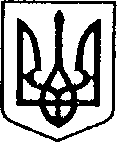 УКРАЇНАЧЕРНІГІВСЬКА ОБЛАСТЬН І Ж И Н С Ь К А    М І С Ь К А    Р А Д АВ И К О Н А В Ч И Й    К О М І Т Е ТР І Ш Е Н Н Явід  _13 січня__2022 р. 		         м. Ніжин		                   № 5Про внесення змін до рішеннявиконавчого комітету Ніжинськоїміської ради Чернігівської областівід 26.08.2021 року № 309 «Про затвердження списків учнівзакладів загальної середньої освіти на харчування  за кошти бюджету Ніжинської територіальної громади у 2021-2022 н.р.»	На виконання п. 4 Порядку організації харчування у закладах освіти та дитячих закладах оздоровлення та відпочинку, затвердженого Постановою Кабінету Міністрів України від 24.03.2021р. № 35, програми «Соціальний  захист  учнів закладів загальної середньої освіти Ніжинської міської об’єднаної територіальної  громади  шляхом організації гарячого харчування у 2022 році», відповідно до ст.ст. 28,42,53,59,73 Закону України «Про місцеве самоврядування в Україні», на виконання ст. 5 Закону України “Про охорону дитинства”, ст. 20 Закону України «Про повну загальну середню освіту», Регламенту виконавчого комітету Ніжинської міської ради Чернігівської області VІІІ скликання, затвердженого рішенням  Ніжинської міської ради VІІІ скликання від 24.12.2020 року № 27-4/2020 (зі змінами), виконавчий комітет Ніжинської міської ради вирішив:Внести зміни та викласти п.1 рішення  виконавчого комітету Ніжинської  міської ради Чернігівської області  від 26.08.2021 року № 309  «Про затвердження списків учнів  закладів загальної середньої освіти на харчування  за кошти бюджету Ніжинської територіальної громади у 2021-2022 н.р.» в такій редакції:	«Затвердити списки учнів 1-11 класів на безкоштовне харчування (одноразові сніданки):  	- із числа дітей-сиріт, дітей, позбавлених батьківського піклування, дітей із прийомних сімей  (додаток 1);	- із малозабезпечених сімей (додаток 2);           - із числа родин, які прибули до м. Ніжина з Донецької та Луганської областей, де  проводиться антитерористична операція (ООС) (додаток 3);	-  із числа родин, батьки яких є учасниками антитерористичної операції та дітей загиблих батьків під час бойових дій (додаток 4);- із числа дітей з особливими освітніми потребами, які навчаються в інклюзивних класах (додаток 5);- із числа дітей загиблих учасників антитерористичної операції (безкоштовний другий гарячий сніданок)  (додаток 6);- із числа дітей, які мають статус дитини, яка постраждала внаслідок воєнних дій і збройних конфліктів (додаток 7)».	2. Управлінню освіти   Ніжинської  міської  ради  Чернігівської  області (В. Градобик) протягом 5 днів з дня прийняття рішення оприлюднити його на офіційному сайті Ніжинської міської ради.3. Контроль за виконанням рішення покласти на заступника міського голови з питань діяльності виконавчих органів ради  Смагу С.С.Міський голова                                         		Олександр КОДОЛАВІЗУЮТЬ:Начальник Управління освіти                               	Валентина ГРАДОБИК	  Заступник міського головиголови з питань діяльностівиконавчих органів ради                                              Сергій СМАГАНачальник фінансового управління                          	Людмила ПИСАРЕНКОНачальник відділу юридично-кадрового забезпечення  		       	В’ячеслав ЛЕГАКеруючий справами                                                      	Валерій САЛОГУБ виконавчого комітету міської радиДодаток 7				до рішення виконавчого 									комітету міської ради										_13.01.2022 р. № _5_Списокучнів загальноосвітніх навчальних закладівіз числа дітей, які мають статус дитини, яка постраждала внаслідок воєнних дій і збройних конфліктівЗаступник міського голови					Сергій СМАГАПОЯСНЮВАЛЬНА ЗАПИСКАдо проєкту рішенняПро внесення змін до рішення  виконавчого комітету Ніжинської  міської ради Чернігівської області  від 26.08.2021 року № 309 «Про затвердження списків учнів  закладів загальної середньої освіти на харчування  за кошти бюджету Ніжинської територіальної громади у 2021-2022 н.р.»	1. Обгрунтування необхідності прийняття рішення.	У зв’язку із запровадженням Порядку організації харчування у закладах освіти та дитячих закладах оздоровлення та відпочинку, затвердженого Постановою Кабінету Міністрів України від 24.03.2021р. № 35 з 01.01.2022 року Управління освіти виносить на розгляд виконавчого комітету Ніжинської міської ради проєкт рішення «Про внесення змін до рішення  виконавчого комітету Ніжинської  міської ради Чернігівської області  від 26.08.2021 року № 309 «Про затвердження списків учнів  закладів загальної середньої освіти на харчування  за кошти бюджету Ніжинської територіальної громади у 2021-2022 н.р.»	2. Загальна характеристика і основні положення проєкту.	Проєкт рішення доповнює список учнів категорійних родин для організації харчування за кошти бюджету Ніжинської ТГ з нового фінансового року.	Проєкт складається із 3 пунктів.	Пунктом 1. Вносяться зміни до списку учнів  категорійних родин, які додатково будуть харчуватись за кошти бюджету Ніжинської територіальної громади відповідно до вимог чинного законодавства. 	Пунктом 2. на начальника Управління освіти Градобик В.В. покладено оприлюднення даного проєкту рішення.Пунктом 3. вказує, що контроль за виконанням даного рішення покладається на заступника міського голови з питань діяльності виконавчих органів ради  Смагу С.С.	3. Стан нормативно-правової бази у даній сфері правового регулювання.	Даний проєкт складений на виконання п. 4 Порядку організації харчування у закладах освіти та дитячих закладах оздоровлення та відпочинку, затвердженого Постановою Кабінету Міністрів України від 24.03.2021р. № 35, програми «Соціальний  захист  учнів закладів загальної середньої освіти Ніжинської міської об’єднаної територіальної  громади  шляхом організації гарячого харчування у 2022 році», відповідно до ст.ст. 28,42,53,59,73 Закону України «Про місцеве самоврядування в Україні», на виконання ст. 5 Закону України “Про охорону дитинства”, ст. 20 Закону України «Про повну загальну середню освіту», Регламенту виконавчого комітету Ніжинської міської ради Чернігівської області VІІІ скликання, затвердженого рішенням  Ніжинської міської ради VІІІ скликання від 24.12.2020 року № 27-4/2020 (зі змінами)  	Запропонований проєкт стає основою для організації харчування учнів у закладах загальної середньої освіти в цілому та визначає категорії учнів, які харчуються за кошти бюджету Ніжинської міської ТГ.	4. Фінансово-економічне обґрунтування.	Згідно документів, поданих керівниками закладів загальної середньої освіти, додатково  за кошти бюджету Ніжинської міської ТГ будуть харчуватися: 	2 - учнів закладів загальної середньої освіти з числа дітей, які мають статус дитини, яка постраждала внаслідок воєнних дій і збройних конфліктівРозрахунок коштів на 1 день:	Учнів 5-11 кл 2 х 32,35 грн. = 64,70 грн.         	З 10 січня 2022 р.:Січень  	- 64,70 грн. х 11 дн. = 711,7 грн.Лютий 	- 64,70 грн.  х 19 дн = 1229,3 грн.Березень   	- 64,70 грн. х 18 дн. = 1164,6 грн.Квітень     	- 64,70 грн. х 20 дн. = 1294,0 грн.Травень    	- 64,70 грн. х 21 дн. = 1358,7 грн.Червень   	- 64,70 грн. х 10 дн. =  647,0 грн.    Усього     6405,3  грн. до кінця 2021/2022  навчального року	5. Прогноз соціально-економічних та інших наслідків прийняття проекту.	Прийняття проєкту дозволить організувати пільгове  харчування учнів з категорійних родин, визначених чинним законодавством, за кошти бюджету Ніжинської ТГ та контролювати використання бюджетних коштів.Начальник Управління освіти	 			Валентина ГРАДОБИК № п/пПрізвище, ім’я,по-батькові дитиниЗНЗКласГімназія № 35-АНіжинський ліцейІ курс